استعيني بالله ثم أجيبي عن الأسئلة التاليةالسؤال الأول : اكملي الفراغات التالية : ينقسم العمل المساحي إلى قسمين هما ............................... و ..................................تنقسم المساحة المستوية إلى قسمين هما ............................... و ..................................هناك عوامل متعددة تتحكم في اقتصاد أي دولة مـن أبرزها............................... و ..................................من أنواع البطالة ............................... و .................................أنواع التطوع  ............................... و .................................عللي ما يأتي سبب تنوع الخرائط...............................................................................أهمية علم المساحة ..................................................    ..............................................................يمثل  النفط المورد الأساسي   للوطن................................................................................................................السؤال الثانيب ) اختاري المصطلح الصحيح من بين الأقواس وضعية في الفراغ المناسب        (    الصورة الجوية - الخريطة - الإنجاز الذاتي -  العمل  - الذوق العام)     ........................... هي وسيلة لتمثيل سطح الكرة الأرضية أو جزء منه بظواهره الطبيعية والبشرية على لوحة مستوية............................ مجهودٌ إرادي يـؤديـه الإنسان لإنتاج سلعة أو تقديم خدمة، مقابل الحصول على أجر............................. هي صورة لجزء من سطح الأرض تلتقط بالطائرات والمناطيد المزودة بآلات تصوير................................  هو حالة داخلية مستمرة مرتبطة بمشاعر الفرد توجهه نحو التخطيط للعمل      ............................... هـــو جميع القيم والضوابط والآداب التي تحكم سلوك الإنسان في المجتمع.السؤال الثالث ب ) عددي ما يأتي                                                                                                 ( يكتفى باثنان فقط )   الصور الجوية نوعان.............................................................................................................................................................. فوائد نظام تحديد المواقع العالمي..............................................................................................................................................................السؤال الرابع اختاري الإجابة الصحيحة من الإجابات المتعددة  التالية  على أن تكون إجابة واحد فقط ب ) صممي خريطة مفاهيم انتهت الأسئلةمع تمنياتي لكِ بالتوفيقاذكروني بدعوة                                                                                                        معلمة المادة المملكة العربية السعوديةوزارة التعليمالإدارة العامة للتعليم بمنطقة مكتب التعليم مدرسة 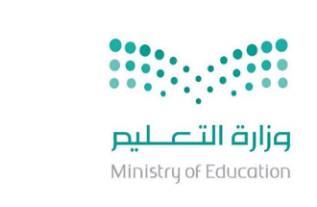 الدرجةاسم المصحح :التوقيعالمملكة العربية السعوديةوزارة التعليمالإدارة العامة للتعليم بمنطقة مكتب التعليم مدرسة 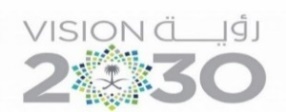 ..........40اسم المراجع :التوقيعأسئلة اختبار الفصل الدراسي الثالث ( الدور الأول )العام الدراسي 1444 هـــالصف الثالث المتوسطالصف الثالث المتوسطرقم الجلوسرقم الجلوساسم الطالب : ................................................................................. اسم الطالب : ................................................................................. المادة : اجتماعياتالزمن : ساعه ونصفالزمن : ساعه ونصفعدد الصفحات : 3السؤالس1س2س3س4المصححةالمراجعةالمدققةالدرجة رقما الدرجة كتابة الجملةالتصويب 1الأعمال التطوعية تكون تحت إشراف جهة  بدون ترخص لها.2حفظ النعمة وجمع الفائض من الطعام عمل تطوعي لا  يخدم الوطن3آداب الذوق العام غير مرتبطة بالمسؤولية.4التطور التقني لم يقلل من الاعتماد على الأيدي العاملة.5حدد إطار الخريطة بعد الانتهاء من رسمها.6تتشابه الرموز في كل مفاتيح الخرائطمن أنواع الخرائط الطبيعيةمن أنواع الخرائط الطبيعيةمن أنواع الخرائط الطبيعيةمن أنواع الخرائط الطبيعية التضاريسية    الزراعية    السكانية   السياحية برنامج  ( وقار(برنامج  ( وقار(برنامج  ( وقار(برنامج  ( وقار( مساعدة كبار السنتهتم بالحجاج توعية المجتمع بأهمية حفظ النعمةمستحقي الضمان الاجتماعي برنامج كن َ عونا هدفه  مساعدة برنامج كن َ عونا هدفه  مساعدة برنامج كن َ عونا هدفه  مساعدة برنامج كن َ عونا هدفه  مساعدة  إرشاد ضيوف الرحمن  توزيع فائض الاقتصاد الوطني السياحة من أنواع الخرائط بشريةمن أنواع الخرائط بشريةمن أنواع الخرائط بشريةمن أنواع الخرائط بشرية الخرائط المناخية    الخرائط التاريخية    خرائط النبات  الطبيعي 